III. osnovna škola Bjelovar                                                        Ulica Tome Bakača 11dBjelovarDOBAR TEK!!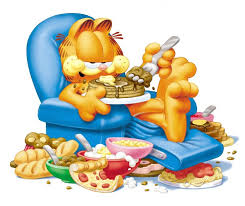 JELOVNIK ZA SVIBANJ 2016. GODINEDATUMDANJELOVNIK2.5.ponedjeljakPašteta na kruhui čaj3.5.utorakGrah varivo, meso, kobasica, kruh,voće4.5.srijedaHot-dog, cedevita5.5.četvrtakZapečene mesne okruglice, pire,kruh, salata6.5.petakZapečeno tijesto sa sirom7.5.subota8.5.nedjelja9.5.ponedjeljakBurek i jogurt10.5.utorakPanirana pileća prsa, rizi-bizi, kruh11.5.srijedaSendvič sa salamom, tvrdi sir, voće12.5.četvrtakMusaka od krumpira, mljeveno meso,kruh13.5.petakKolutići lignje, grah salata, kruh14.5.subota15.5.nedjelja16.5.ponedjeljakČokoladni kolač i kakao17.5.utorakHamburger s krastavcima i kečapom18.5.srijedaPiletina na saftsa tijestom ,kruh, voće19.5.četvrtakPizza -Calzone i čaj20.5.petakPanirani riblji štapići, slani krumpir, kruh21.5.subota22.5.nedjelja23.5.ponedjeljakPšenica krupica, kraš ekpres, banana24.5.utorakŠpageti Bolonese, salata, kruh25.5.srijedaSvježi sir, salama, kruh26.5.četvrtak/27.5.petak/28.5.subota29.5.nedjelja30.5.ponedjeljakSirni namaz na kruhu i čaj31.5.utorakČevapi, pomfrit ,kečap, kruh